Accessing the E-Mail Exception ReportOnce the e-mail has been sent, an exception report can be accessed.Select the cog wheel next to the e-mail.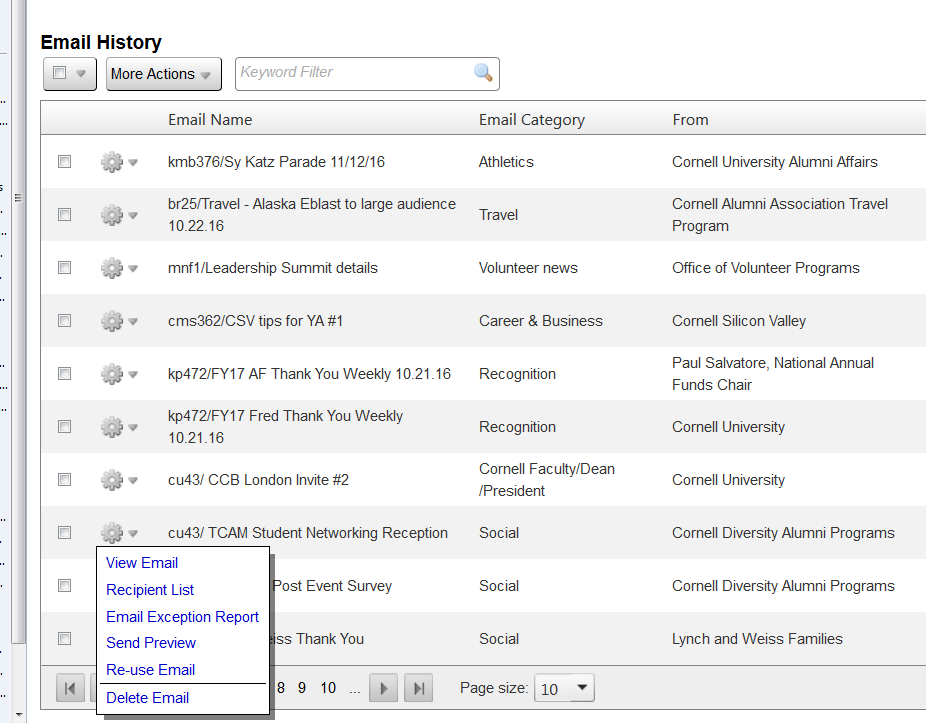 Select Email Exception ReportA window will pop-up presenting the:Email nameRecipient sources (and list)Total count of Emails in the listTotal count of Emails sent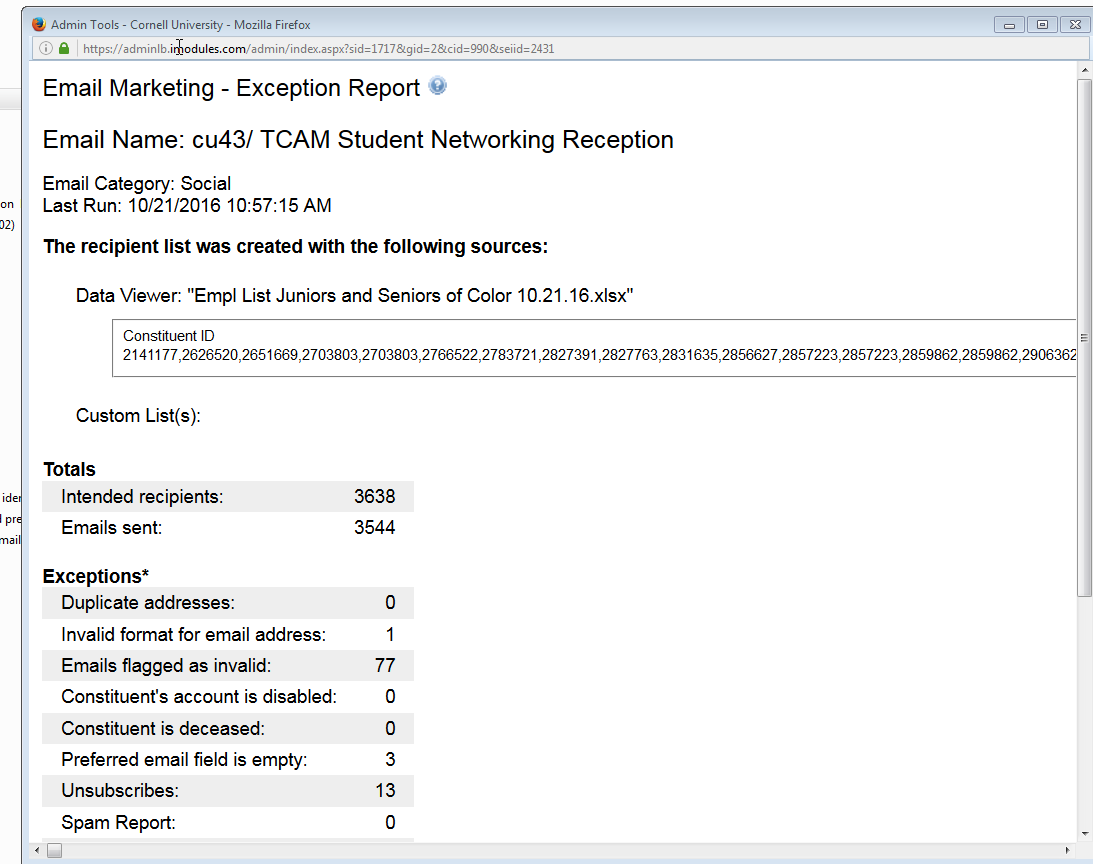 Emails not sent are broken down to the following reasons.Duplicate addresses - The recipient list had duplicate email addressesInvalid format for email address - The email address in the recipient list was in an invalid format.  Example:  There could be a space in the email address:  test @imodules.com or the email address is missing the .com: test@imodules.Emails flagged as invalid - An email in the recipient list has been flagged in the database as invalid.Constituent's account is disabled - An email in the recipient list is tied to a member that is set to disabled.Constituent is deceased - An email in the recipient list is tied to a member that is set to deceased.Preferred email field is empty - A member in the recipient list does not have a value in the preferred email field.Unsubscribes - An email in the recipient list is tied to a member who has unsubscribed globally, unsubscribed from a community or unsubscribed from a category.Spam Report - The constituent has marked the email as spam.UnknownScrolling down, a .CSV file of the exception report can be downloaded along with a bounce report.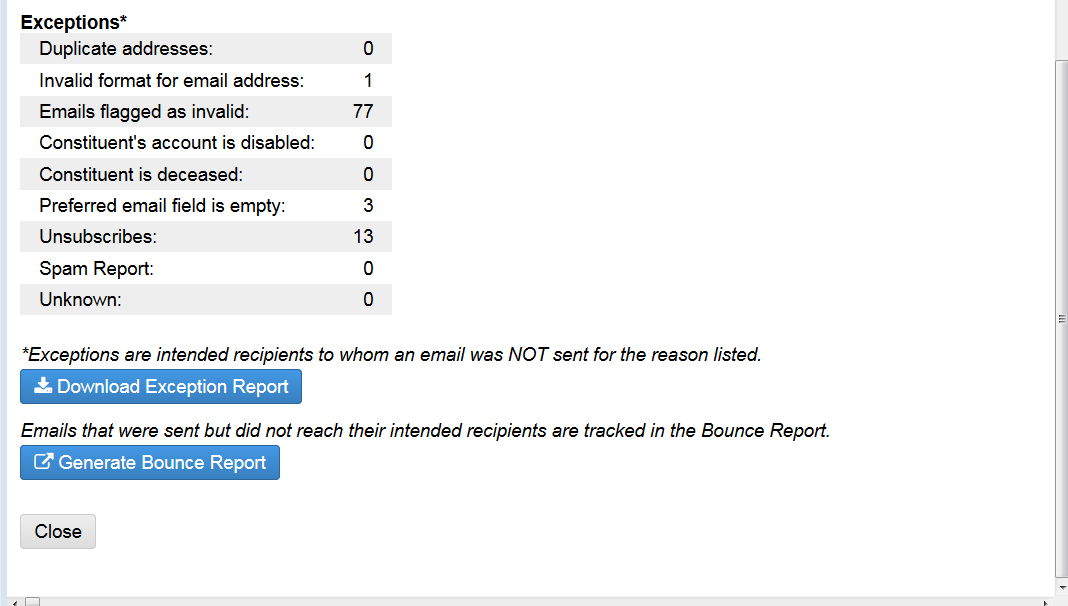 An example of a downloaded Exception Report.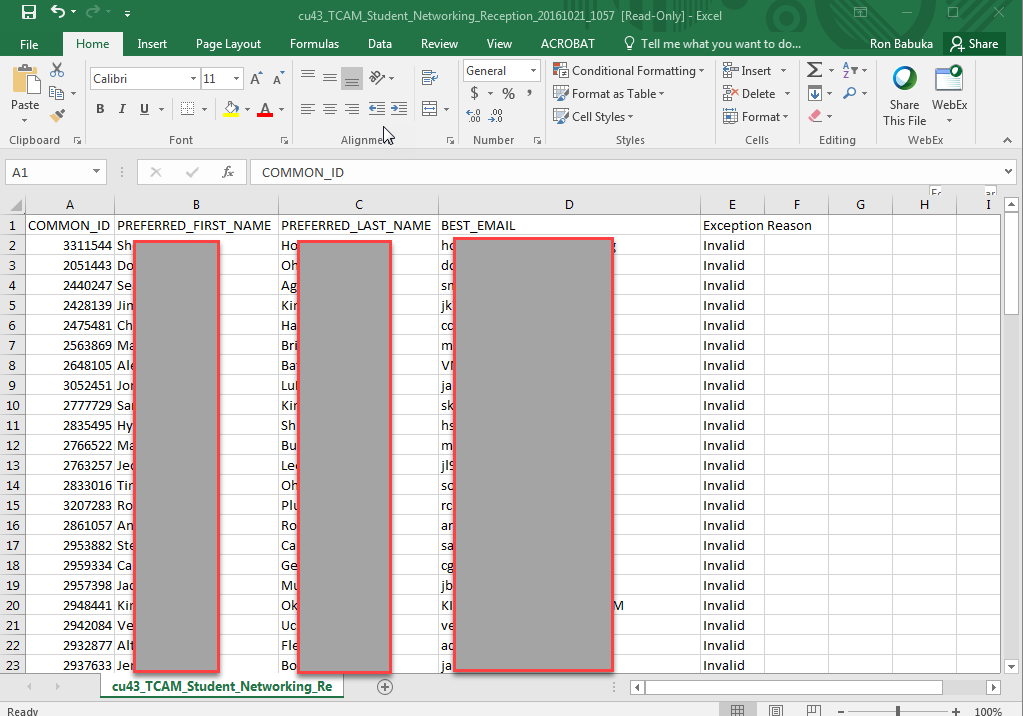 And an example of a Downloaded Bounce Report.Once an individual has been flagged with a hard bounce, their status of having a valid e-mail will be removed and they will no longer be eligible to receive e-mail.  A member of the iModules support team can reinstate their ‘OK to E-Mail’ flag.